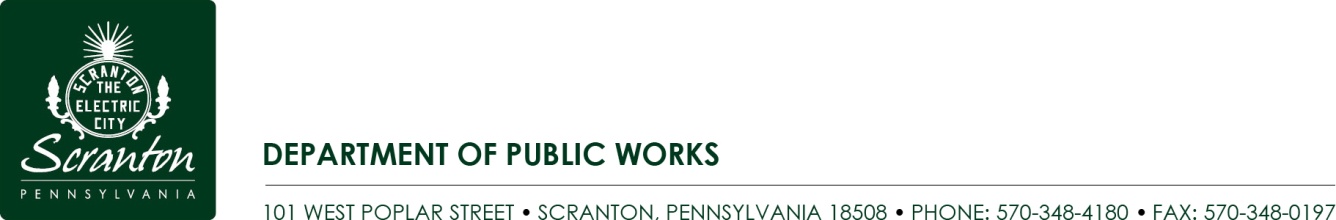 STREET CLEANING PROGRAM 2011West Scranton AreaApril 11 to April 15Tripps Park Section (Dickens St. to Gibson St.)North Scranton AreaApril 18 to April 22Lemon St. to Parker St.Green Ridge Ridge AreaApril 25 to April 29Green Ridge St. to Fairfield St.East Scranton AreaMay 2 to May 6Arthur Ave. to Taylor Ave.South Scranton AreaMay 9 to May 13Hemlock St. to Locust St.East Mountain AreaMay 16 to May 20East Mountain Drive to Cherry St.West Mountain AreaMay 23 to May 27Oakwood DevelopmentFawnwood DevelopmentGlinko St. to Division St.West Scranton AreaMay 30 to June 3Oram St. Washburn St.North Scranton AreaJune 6 to June 10Spring St. to Oak St.Green Ridge AreaJune 13 to June 17Plot SectionDeacon St. to Finn St.East Scranton Area June 20 to June 24North Webster Ave to Madison Ave.South Scranton AreaJune 27 to July 1Minooka SectionSaginaw St. to Vipond Ave.East Mountain AreaJuly 5  to July 8Moosic St. to East Mountain Rd.West Mountain & Keyser Valley AreaJuly 11to July 15Jackson St. to Pettibone St. (including North South Rd.)West Scranton AreaJuly 18 to July 22Washburn St. to Elm St.North Scranton AreaJuly 25 to July 29Oak St. to Wood St.Green Ridge AreaAugust 1 to August 5New York St. to Mineral Ave.East Scranton AreaAugust 8 to August 12Bunker Hill Section (Wheeler Ave. to Mathew Ave.)South Scranton AreaAugust 15 to August 19Cherry St. to Breck St.East Mountain AreaAugust 22 to August 26Wintermantle Ave., Molke Ave., Oakmont SectionLower West Scranton AreaAugust 29 to September 2Oram St. to Landis St.Upper West Scranton AreaSeptember 5 to September 9St Anns St. to Rundle St.